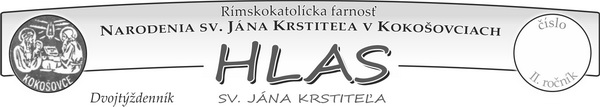 ˇpppF A R S K É    O Z N A M Y:  2. a 3. ohlášky: Sviatosť manželstva chcú prijať: Ján Ivanecký, syn Jána a Kateřiny r. Madejovej, nar. v Prešove a bývajúci v Kokošovciach a Ivana Mihoková,     dcéra Františka a Márie r. Kakaščíkovej, nar. v Prešove a bývajúca v ZáborskomRúcha tretiakov: Prosíme rodičov aby priniesli rúcha od prvoprijímajúcich detí v utorok 11. 8. alebo vo štvrtok 13.8 v čase od 19.30 do 20.15 hod. na faru. VďakaPrikázaný sviatok:  V sobotu 15.8. je cirkevne prikázaný sviatok Nanebovzatia Panny Márie. Nezabudnite zasvätiť zdržaním sa prác (hoc je sobota) a účasťou na   sv. omši. Ak bude záujem a prinesiete si pred oltár požehnáme aj byliny a kvety !!!Zapisovanie intencií: Zapisovanie nových intencií zatiaľ iba na mesiac september sa uskutoční takto: Utorok, piatok a nedeľa hneď po sv. omši v Kokošovciach. Streda 12. 8. - 15 min. pred sv. omšou v Žehni a po sv. omši na Zlatej Bani.         Vo štvrtok, piatok a sobotu 15 min. pred sv. omšami v Dulovej Vsi.            V nedeľu 16.8. tesne pred aj po sv. omši na Zlatej Bani. Ďakujeme za ústretovosť!Časopis Rebrík: Rodičia detí, ktoré by chceli v budúcom školskom roku odoberať časopis Rebrík, ktorý veľmi odporúčame druhákom ZŠ aj starším, nech si v sakrestii vyzdvihnú prihlášky a vyplnenú vrátia do konca augusta. Netýka sa to prvoprijímajúcich (3.r.), ktorých rodičia tak už spravili (prihláška na 1. sv. prijímanie) Cena ročného predplatného je 17 € za 10 čísel na 10 mesiacov. Peniaze nenoste!Zbierka na seminár: Kvôli koronakríze v apríli bude na budúcu nedeľu             16.8. preložená Zbierka na Kňazský seminár v Košiciach. Za Váš milodar Pán Boh zaplať všetkým darcom a odmeň mnohonásobne.Birmovanci: Prosíme do nedele 16.8. o zaslanie domácej úlohy (aj vlastnej náboženskej témy) na farský emailovú adresu a ktorí tak neurobili aj o oznámenie svojej funkčnej emailovej adresy. Verím, že máte vybraté birmovné meno aj rodičaAdorácia: Bude v piatok 14.8. v predvečer mariánskeho sviatku hneď po sv. omši vo farskom kostole v Kokošovciach. Pozývame na ňu všetkých našich pútnikov z Medžugoria aj Vás, ktorí radi aspoň občas adorujete. Skúste priviesť niekoho     so sebou. Adorácia sa skončí o 22 h. V prípade záujmu (dajte vedieť vopred) aj neskôr. EM (Eucharistia a Mária) fest: Podujatie inšpirované Mladifestom v Medžugorí sa uskutoční v sobotu 22.8.2020 na Starých Horách. Téma festivalu : „Ku komu by sme išli, ty máš slová večného života!“ Rezervácia a  viac informácií na www.soltestravel.sk,                     resp. na 0903 604 488. Cena jednodňovej púte je 22 € na osobu.Úmysel apoštolátu modlitby na august: Za všetkých, ktorí pracujú a žijú na mori, za námorníkov, rybárov a ich rodiny. Aby Medzinárodný eucharistický kongres, ktorý sa bude konať budúci mesiac v Budapešti, povzbudil veriacich k prehĺbeniu úcty ku Kristovej prítomnosti v Najsvätejšej Sviatosti. Užitočný čas prázdnin a dovoleniek Vám žehnajú + kaplán Štefan a farár ĽubikRímskokatolícka cirkev, farnosť Narodenia sv. Jána KrstiteľaKOKOŠOVCE - Program bohoslužieb19.TÝŽDEŇ v období „cez rok“(10.8.2020 – 16.8.2020)Usilujme sa nikdy nestrácať dôveru v Boha. Keď Vám dá padnúť, nie je to preto, že Vás chce opustiť, ale preto, aby vás ponížil a aby ste si v budúcnosti dali väčší pozor. sv. František SaleskýRímskokatolícka cirkev, farnosť Narodenia sv. Jána KrstiteľaKOKOŠOVCE - Program bohoslužieb20.TÝŽDEŇ v období „cez rok“(17.8.2020 – 23.8.2020)„Srdce má bez dôvery človeka k človeku len údel mechanického svalu.“Bettina von Arnimová